Отчет  № 5   объединения «Казачок» 2 группаТемы занятий:Интернет ресурсы: ddt-griv.ru (страничка педагога – Овчаровой-Бабиной Д.М.),   rgo.ru (Российское географическое общество)Иллюстрации по темам:     2. 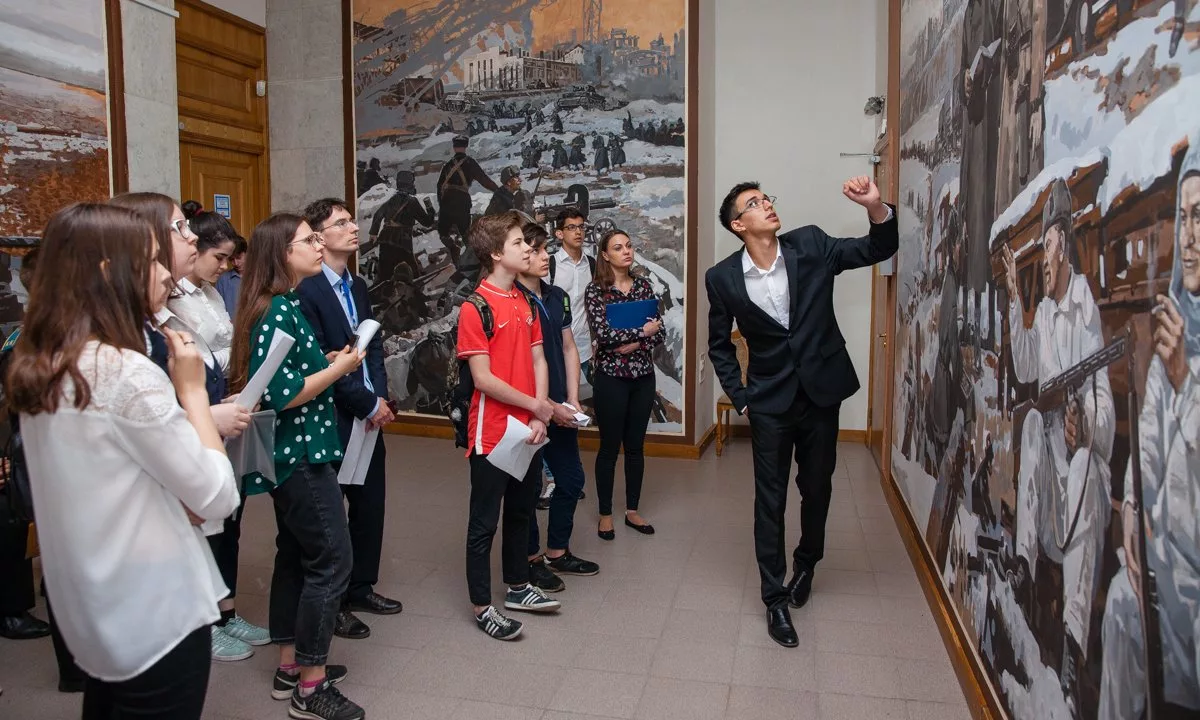 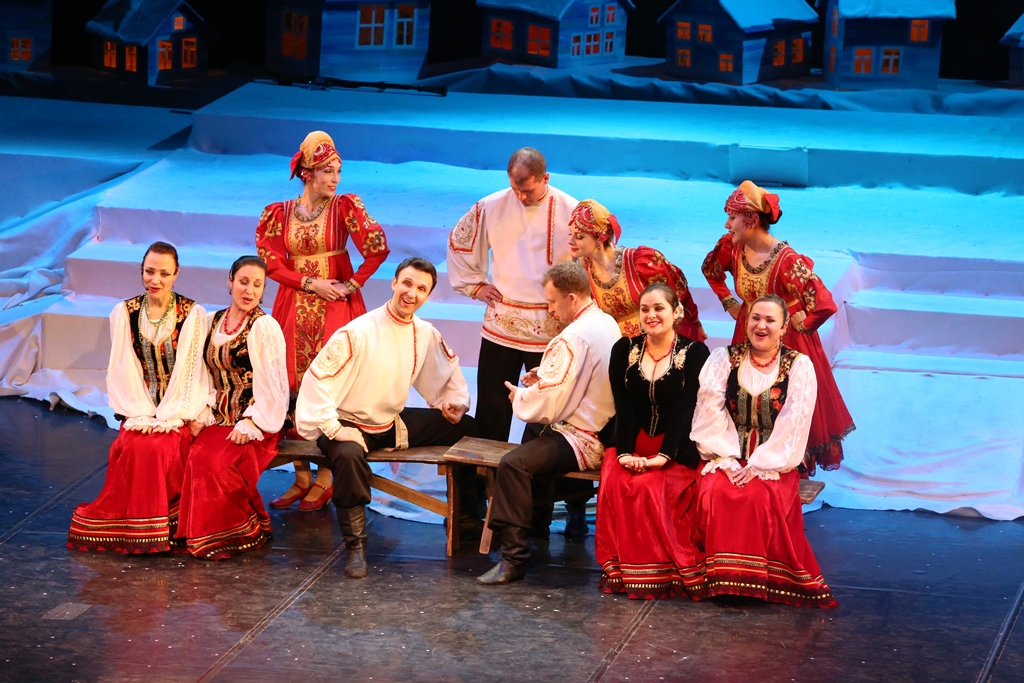     4.  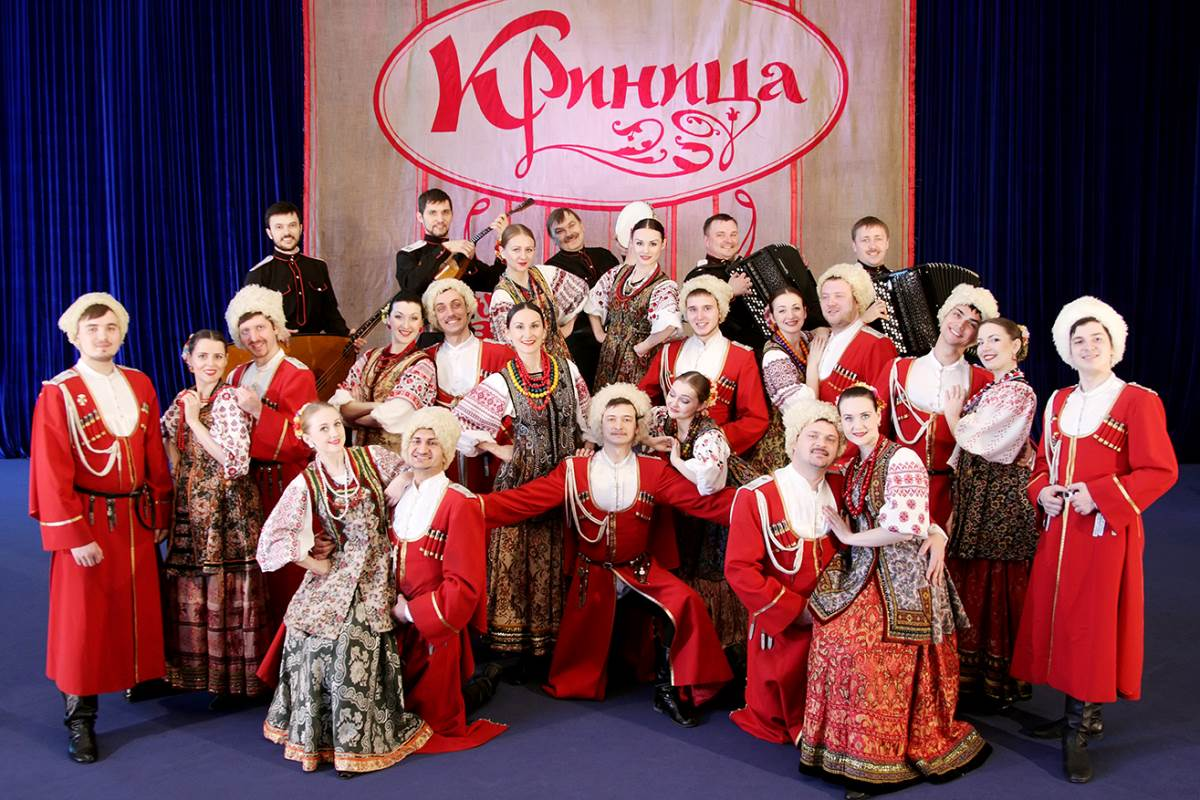 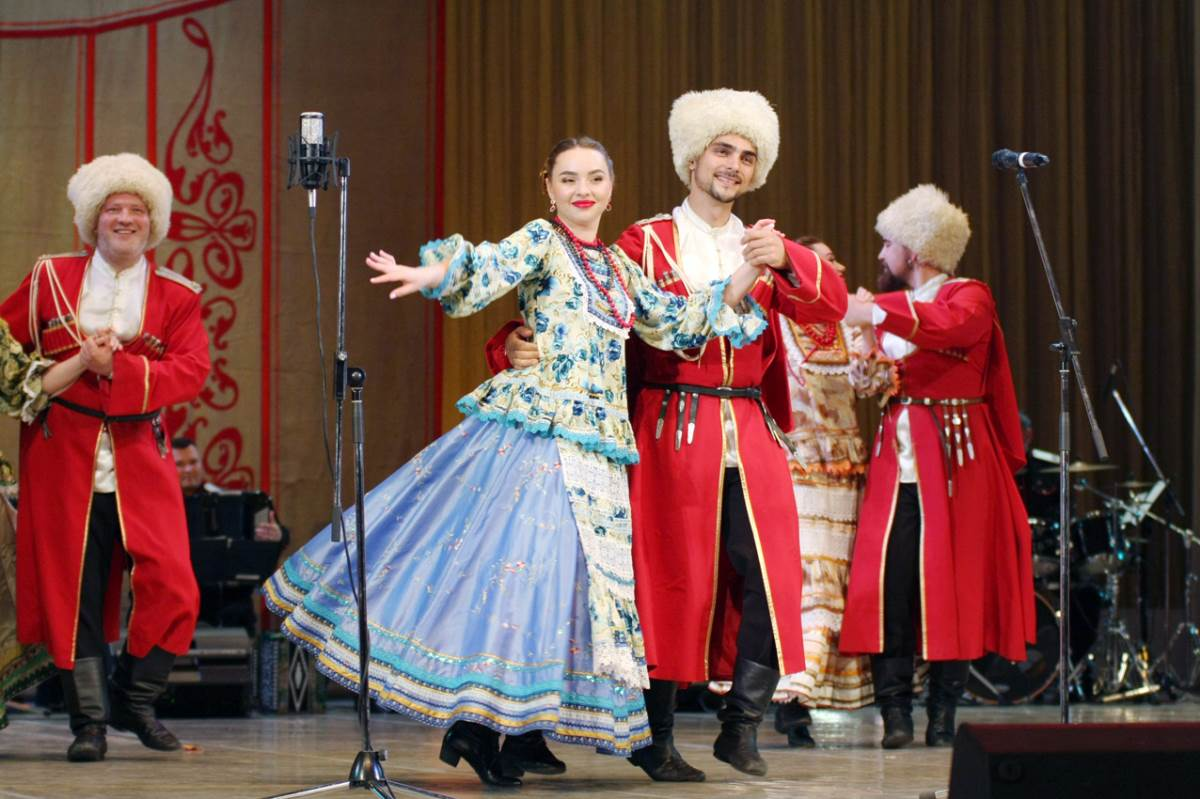 Работа в группе «Казачок»: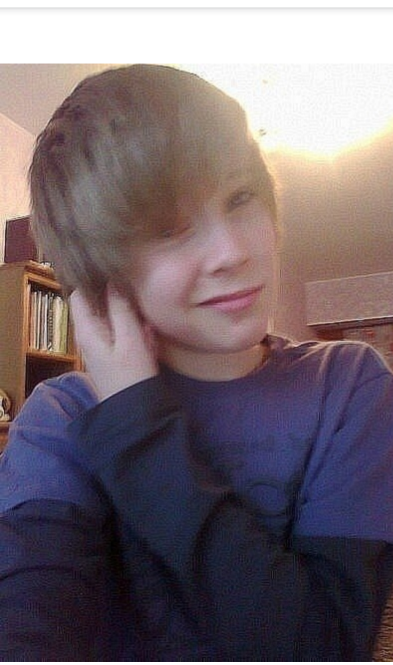 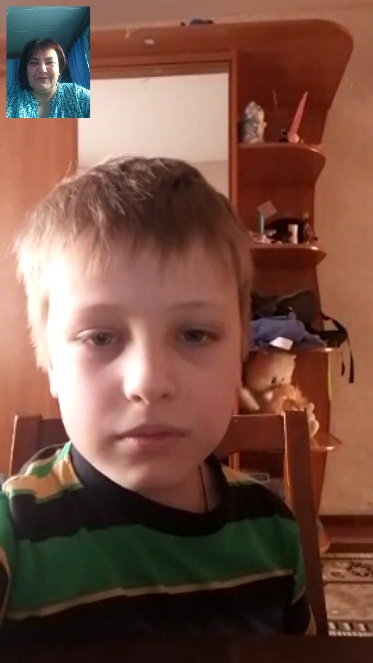 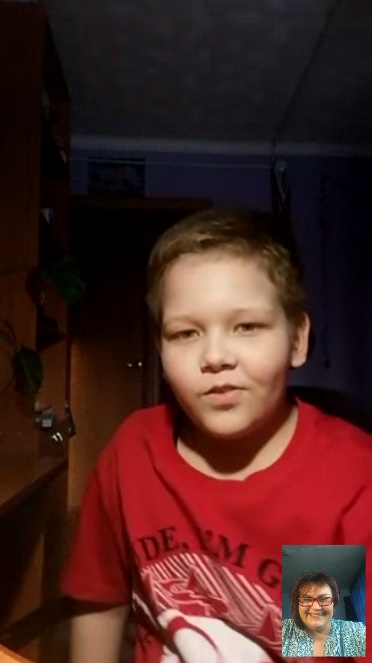 Воспитательная работа.Беседа «Правила безопасного поведения на улице и в близи водоемов».	  Тема занятияДата Используемая литератураМатериалы и оборудованиеПодготовка экскурсоводов. Значение музеев для человека и общества. Культура поведения человека в общественных местах. Занятие в школьном музее.	21.05.20Интернет -ресурсыКомпас, линейка, карандаш, бумага.Творческое объединение "Премьера. Заочное знакомство с коллективами и артистами.	22.05.20Интернет -ресурсыКомпас, линейка, карандаш, бумага.Ансамбль казачьей песни "Криница" - просмотр концерта. Обсуждение.	23.05.20Интернет -ресурсыКомпас, линейка, карандаш, бумага.